Public documentUse CaseseSports Tournament - doneLive theatrical stage performance – close to doneExperiential retail/shopping – next stepPlansPresent XR Venue (MPAI-XRV) Use Case and Functional Requirements at an appropriate event to gather industry attentionMoving Picture, Audio and Data Coding by Artificial Intelligencewww.mpai.communityN9272022/10/26SourceRequirements (XRV)TitleMPAI-XRV Progress report and plansTargetMPAI-24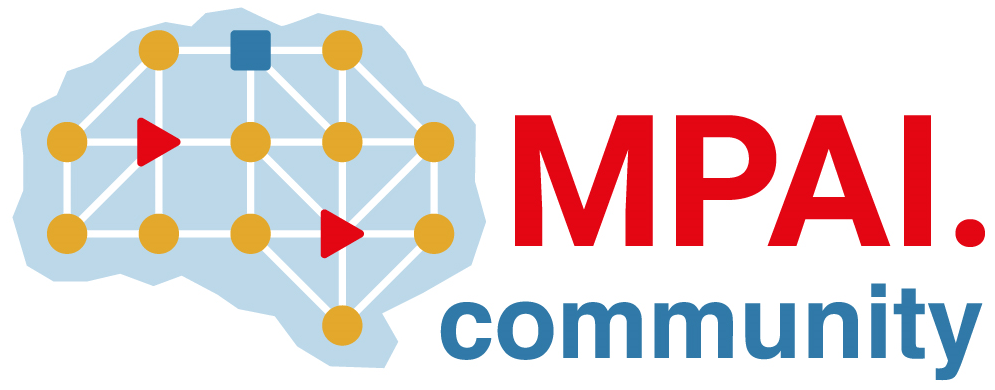 